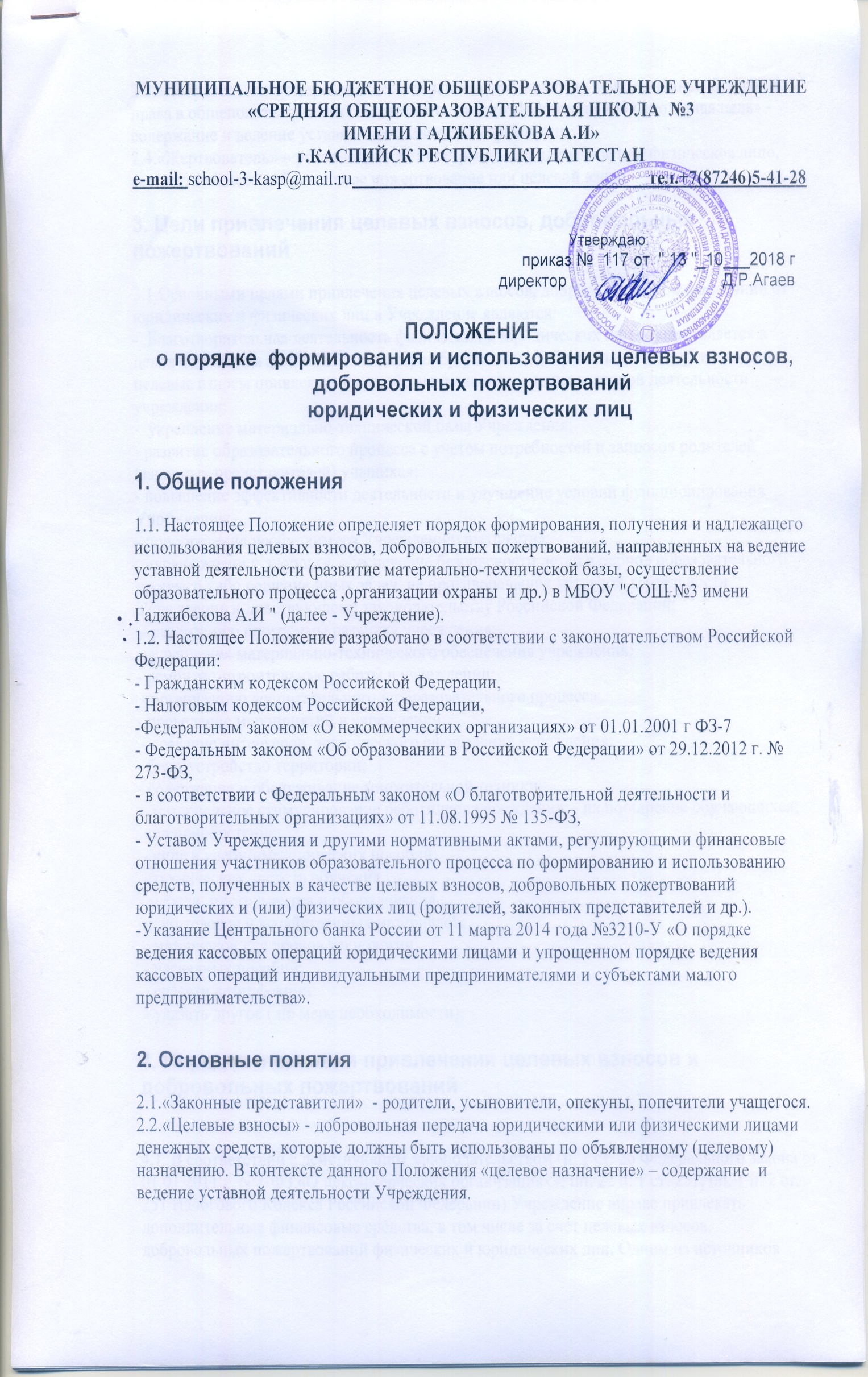 МУНИЦИПАЛЬНОЕ БЮДЖЕТНОЕ ОБЩЕОБРАЗОВАТЕЛЬНОЕ УЧРЕЖДЕНИЕ«СРЕДНЯЯ ОБЩЕОБРАЗОВАТЕЛЬНАЯ ШКОЛА  №3 ИМЕНИ ГАДЖИБЕКОВА А.И»г.КАСПИЙСК РЕСПУБЛИКИ ДАГЕСТАНe-mail: school-3-kasp@mail.ru                                                                    тел.+7(87246)5-41-28 	Утверждаю:	 приказ №  117 от  " 13 "_10___2018 г                                                                               директор                                   Д.Р.АгаевПОЛОЖЕНИЕ о порядке  формирования и использования целевых взносов, добровольных пожертвованийюридических и физических лиц 1. Общие положения1.1. Настоящее Положение определяет порядок формирования, получения и надлежащего использования целевых взносов, добровольных пожертвований, направленных на ведение уставной деятельности (развитие материально-технической базы, осуществление образовательного процесса ,организации охраны  и др.) в МБОУ "СОШ №3 имени Гаджибекова А.И " (далее - Учреждение).1.2. Настоящее Положение разработано в соответствии с законодательством Российской Федерации:- Гражданским кодексом Российской Федерации,- Налоговым кодексом Российской Федерации, -Федеральным законом «О некоммерческих организациях» от 01.01.2001 г ФЗ-7- Федеральным законом «Об образовании в Российской Федерации» от 29.12.2012 г. № 273-ФЗ,- в соответствии с Федеральным законом «О благотворительной деятельности и благотворительных организациях» от 11.08.1995 № 135-ФЗ,- Уставом Учреждения и другими нормативными актами, регулирующими финансовые отношения участников образовательного процесса по формированию и использованию средств, полученных в качестве целевых взносов, добровольных пожертвований  юридических и (или) физических лиц (родителей, законных представителей и др.).                                                                                                                -Указание Центрального банка России от 11 марта 2014 года №3210-У «О порядке ведения кассовых операций юридическими лицами и упрощенном порядке ведения кассовых операций индивидуальными предпринимателями и субъектами малого предпринимательства». 2. Основные понятия2.1.«Законные представители»  - родители, усыновители, опекуны, попечители учащегося.2.2.«Целевые взносы» - добровольная передача юридическими или физическими лицами  денежных средств, которые должны быть использованы по объявленному (целевому) назначению. В контексте данного Положения «целевое назначение» – содержание  и ведение уставной деятельности Учреждения.2.3.«Добровольное пожертвование» - дарение вещи (включая деньги, ценные бумаги) или права в общеполезных целях. В контексте данного Положения «общеполезная цель» - содержание и ведение уставной деятельности Учреждения.2.4.«Жертвователь» – российское или иностранное юридическое или физическое лицо, осуществляющее добровольное пожертвование или целевой взнос.3. Цели привлечения целевых взносов, добровольных пожертвований3.1.Основными целями привлечения целевых взносов, добровольных пожертвований от юридических и физических лиц в Учреждение являются:-. Благотворительная деятельность физических и юридических лиц осуществляется в целях содействия деятельности в сфере образования. Добровольные пожертвования и целевые взносы привлекаются на обеспечение выполнения уставной деятельности учреждения;-  укрепление материально-технической базы Учреждения;- развитие образовательного процесса с учетом потребностей и запросов родителей (законных представителей) учащихся;- повышение эффективности деятельности и улучшение условий функционирования Учреждения;- приобретение необходимого Учреждению имущества; - охрана жизни и здоровья, обеспечение безопасности детей в период образовательного процесса либо решение иных задач, не противоречащих уставной деятельности Учреждения и действующему законодательству Российской Федерации;-- реализацию программы развития учреждения; - улучшения материально-технического обеспечения учреждения; - ремонтно-строительные работы в учреждении;  - организацию воспитательного и образовательного процесса; - проведение мероприятий в учреждении; - создание интерьеров, эстетического оформления учреждения; - благоустройство территории; - содержание и обслуживание множительной техники; - материальное стимулирование работников учреждения; - на поощрение обучающихся; - на приобретение: - книг и учебно-методических пособий; - технических средств обучения ;- мебели, инструментов и оборудования ;- канцтоваров и хозяйственных материалов; - материалов для уроков технологии; - наглядных пособий; - средств дезинфекции: - указать другое ( по мере необходимости);4. Порядок и условия привлечения целевых взносов и добровольных пожертвований4.1. В соответствии с действующим законодательством (п. 1 ст. 26 Федерального закона от 01.01.2011 г  N 7-ФЗ «О некоммерческих организациях»; пп. 22 п. 1 ст. 251, пп. 1 п. 2 ст. 251 Налогового Кодекса Российской Федерации) Учреждение вправе привлекать дополнительные финансовые средства, в том числе за счет целевых взносов, добровольных пожертвований физических и юридических лиц. Одним из источников формирования имущества и финансовых ресурсов образовательной организации являются целевые взносы и добровольные пожертвования (ст. 26 п. 1 Федеральный закон от 01.01.2001 г  № 7-ФЗ «О некоммерческих организациях»).4.2. Решение о внесении целевых взносов принимается жертвователями самостоятельно с указанием назначения целевого взноса.4.3. Решение о внесении пожертвования  принимается жертвователями самостоятельно с указанием конкретного условия использования имущества (денежных средств) по определенному назначению, но может и не содержать такого условия.4.4. Привлечение целевых взносов и добровольных пожертвований юридических и физических лиц (родителей, законных представителей и др.) может быть предусмотрено  в договорах о сотрудничестве участников образовательного процесса, о благотворительной помощи, иных договорах, соответствующих заявлениях и др.4.5. Информация  о возможности внесения целевых взносов и пожертвований доводится до сведения родителей (законных представителей) путем их оповещения на родительских собраниях, либо иным способом.     4.6. В случае, если благотворитель желает остаться неизвестным, составляется акт приема добровольного пожертвования в присутствии жертвователя по форме согласно приложению № 1 к настоящему Положению.4.7 Добровольные пожертвования и целевые взносы могут быть переданы физическими и юридическими лицами учреждению в виде: бескорыстной (безвозмездной или на льготных условиях) передачи в собственность имущества, денежных средств, объектов интеллектуальной собственности, наделения правами владения, пользования и распоряжения любыми объектами права собственности, выполнения работ, предоставления услуг. 4.8  Добровольные пожертвования могут также выражаться в добровольном безвозмездном выполнении работ и оказании услуг (добровольческая деятельность), в том числе по ремонту, уборке помещений учреждения и прилегающей к нему территории, ведения спецкурсов, кружков, секций, оформительских и других работ, оказания помощи в проведении мероприятий (указать другое). 4.9 . Передача добровольного пожертвования и целевого взноса осуществляется физическими лицами на основании заявления, юридическими лицами на основании договора, согласно приложениям к настоящему Положению. Договор на добровольное пожертвование может быть заключен с физическим лицом по желанию гражданина (Приложения 1 и 2). 4.10. Добровольные пожертвования и целевые взносы, поступающие от физических лиц в виде наличных денежных средств вносятся в кассу учреждения с оформлением приходного кассового ордера. 4.11. Добровольные пожертвования и целевые взносы, поступающие в безналичном порядке вносятся физическими и юридическими лицами через кредитные организации, учреждения почтовой связи в установленном порядке. 4.12 Добровольные пожертвования и целевые взносы в виде денежных средств перечисляются на счет учреждения. В платежном документе может быть указано целевое назначение взноса.4.13. Добровольные пожертвования и целевые взносы в виде имущества передаются по акту приема-передачи, который является неотъемлемой частью договора пожертвования. 4.14. При пожертвовании недвижимого имущества, оно поступает в муниципальную собственность. Право муниципальной собственности подлежит государственной регистрации в порядке, предусмотренном действующим законодательством. 4.15. Стоимость передаваемого имущества, вещи или имущественных прав определяются сторонами договора. 5. Порядок получения  и  учёт целевых взносов и добровольных пожертвований5.1. Целевые взносы и добровольные пожертвования в денежной форме вносятся на расчетный счет или в кассу Учреждения.
5.2. Целевые взносы и добровольные пожертвования могут быть оказаны в натуральной форме (строительные и другие материалы, оборудование, канцелярские товары, музыкальные инструменты, сценические костюмы, ноты и т.д.) на основании заявления жертвователя. Переданное имущество оформляется в обязательном порядке актом приема-передачи и ставится на баланс в соответствии с действующим законодательством.5.3. Учреждение в обязательном порядке ведет обособленный учет всех операций по использованию пожертвованного имущества, для которого установлено определенное назначение.5.4. Учет целевых взносов и добровольных пожертвований ведется в соответствии с Инструкцией по бюджетному учету.6.Расходование целевых взносов и добровольных пожертвований6.1. Учреждение составляет и утверждает План финансово-хозяйственной деятельности, где учитывается доход и расход целевых взносов и добровольных пожертвований юридических и физических лиц  (родителей, законных представителей и др.).6.2. Распоряжение привлеченными пожертвованиями, целевыми взносами осуществляет администрация школы по объявленному целевому назначению (при наличии условия) или в общеполезных уставных целях без целевого назначения.В случае неуказания благотворителем целей расхода благотворительной помощи (добровольных пожертвований) Учреждение вправе направлять эти средства на улучшение материально-технической базы школы и на мероприятия, направленные на повышение качества образовательного процесса. 6.3. Целевые средства и добровольные пожертвования для ведения уставной деятельности Учреждения  могут использоваться на:- приобретение музыкальных инструментов и принадлежностей,- оплату Интернет-услуг, телефонной связи,-оплату командировочных расходов, связанных с поездками преподавателей на конкурсы, смотры, фестивали,- оплату расходов по служебным командировкам,- оплату транспортных услуг,- оплату договоров на проведение текущего и капитального ремонта имущества, находящегося на балансе Учреждения,- оплату участия учащихся Учреждения в конкурсах и фестивалях различного уровня,- оплату стоимости обучения на курсах повышения квалификации, участия в семинарах для преподавателей, концертмейстеров, административно-хозяйственного персонала,- оплату договоров на оказание услуг охранными, экспертными, пожарными  и санитарными организациями,- оплату услуг в части информационно-технического обеспечения,- оплату договоров на составление проектно-сметной документации и ее экспертизу,- оплату услуг по изготовлению журналов, бланков дипломов, грамот, рекламных буклетов и видеороликов, фотографий,- подписку на периодические издания,- приобретение лицензионного программного обеспечения,- оплату налогов и сборов, пошлин, штрафов в соответствии с действующим законодательством Российской Федерации,- оплату лицензирования деятельности Учреждения,- приобретение и сборку мебели,- приобретение и обслуживание компьютеров и орг.техники,- приобретение методической и нотной литературы для обеспечения учебного процесса,- приобретение театральных и концертных костюмов,- приобретение инструментов, производственного и хозяйственного инвентаря,-приобретение канцелярских принадлежностей, хозяйственных материалов, строительных материалов для текущего ремонта помещений  Учреждения и других материальных запасов,- проведение внутришкольных мероприятий (тематических вечеров, смотров, конкурсов и др.),- установление различных видов материальной поддержки учащихся,- решение иных задач, не противоречащих законодательству Российской Федерации и уставной деятельности Учреждения.6.4. Поступление на лицевой счет Учреждения целевых взносов, добровольных пожертвований не является основанием для уменьшения размера финансирования Учреждения за счет средств соответствующего бюджета.7. Контроль использованияцелевых взносов, добровольных пожертвований7.1. Контроль за соблюдением законности привлечения Учреждением целевых взносов  и добровольных пожертвований осуществляется  Учредителем.7.2. В конце календарного года годовой отчет утверждается директором и главным бухгалтером Учреждения и доводится до сведения родительского комитета.7.3. Директор Учреждения отчитывается перед Учредителем и родителями (законными представителями) о поступлении, бухгалтерском учете и расходовании средств, полученных от внебюджетных источников финансирования, не реже одного раза в год по формам отчетности, установленным Инструкцией по бюджетному учету, утвержденной приказом Министерства финансов Российской Федерации.7.4. Учреждение  отчитывается о расходовании добровольных взносов родителей (законных представителей) обучающихся, ежемесячно размещая соответствующую информацию  на стенде и официальном сайте Учреждения.7.5. В отчете Учреждения об итогах работы за учебный год отражается поступление финансовых средств и цели их расходования.8. Заключительные положения8.1. Запрещается отказывать гражданам в приеме детей в Учреждение или исключать из него из-за нежелания или невозможности родителей (законных представителей) осуществлять  целевые взносы, добровольные пожертвования.8.2. Директор Учреждения несет персональную ответственность за соблюдение порядка получения, учета и использования целевых взносов, добровольных пожертвований.Приложение № 1                                                                                                    К  ПОЛОЖЕНИЮ  о  порядке  формирования  и                                                                                                   использования  целевых  взносов, добровольных                                                                                                     пожертвований  юридических и физических лиц                                                                 МБОУ "СОШ №3 имени Гаджибекова А.ИАКТ
приема благотворительного пожертвования от физического лица № __"_____"_________________2018 г                                                                                                                           Настоящий  Акт  составлен комиссией в следующем составе:1) ____________________________________________________________________________;2) ___________________________________________________________________________;3) ___________________________________________________________________________о том, что они приняли благотворительное  пожертвование в пользу  ШКОЛЫ__________________________________________________________ для реализации программы по охране школы согласно договора с "ЧОП" __________________________________ в сумме _____________________________ от  физического лица, __________________________________________________________________.Члену комиссии ________________________ поручается незамедлительно сдать полученные
денежные средства в кассу организации.Члены комиссии:_________________                           ____________                                             ______________________________                          ____________                                               _____________________________                          ____________                                         _____________Жертвователь                                      ____________                                             ______________________________________________________________________________________________Приложение № 2  к Положению о добровольных пожертвованиях и целевых взносах МБОУ "СОШ №3 имени Гаджибекова А.И"ДОГОВОР ДОБРОВОЛЬНОГО ДЕНЕЖНОГО ПОЖЕРТВОВАНИЯ № __ «___»___________20__                                                                                   город Каспийск ________________________________________________________________ именуемый в (наименование юридического лица) Дальнейшем – Благотворитель, в лице ________________, действующего на основании ___________________________________и МБОУ "СОШ №3 имени Гаджибекова А.И , именуемое в дальнейшем – Благополучатель, в лице директора_  МБОУ "СОШ №3 имени Гаджибекова А.И  Агаева Д.Р , действующего на основании Устава, заключили настоящий договор при соблюдении действующего законодательства о следующем: 1 ПРЕДМЕТ ДОГОВОРА 1.1. Благотворитель добровольно жертвует Благополучателю денежные средства в размере ____________________________________ __ (__________) рублей в целях: (Сумма прописью) (сумма цифрами) на____________________________________________________________________________1.2. Пожертвованные денежные средства имеют объявленное назначение и могут использоваться только в целях, указанных в пункте 1.1. настоящего договора. 1.3. Благополучатель принимает добровольное пожертвование и обязуется использовать его исключительно по объявленному назначению. 1.4. Благополучатель будет вести обособленный учет всех операций по использованию пожертвованных денежных средств. 1.5. Использование пожертвования не по его назначению дает Благотворителю право требовать отмены пожертвования. 1.6. Изменение назначения пожертвования допускается только с предварительного письменного согласия Благотворителя.2. ВНЕСЕНИЕ ДОБРОВОЛЬНОГО ПОЖЕРТВОВАНИЯ 2.1. Добровольное пожертвование вносится на счет Благополучателя по приносящей доход деятельности не позднее пяти календарных дней, начиная со дня заключения настоящего договора. 2.2. Добровольное пожертвование вносится в рублях. 3. ОТЧЕТ БЛАГОПОЛУЧАТЕЛЯ 3.1. Благополучатель не позднее трех рабочих дней с момента получения простого требования Благотворителя обязан предоставить ему письменный либо устный отчет о расходовании добровольного пожертвования. 3.2. К отчету могут быть приложены материалы и документы, на которые Благополучатель ссылается в отчете. 3.3. Отказ от принятия отчета Благополучателя может быть только мотивированным и изложенным в письменной форме. Отказ доводится до Благополучателя незамедлительно. 4. ПРОЧИЕ УСЛОВИЯ 4.1. Во всем остальном, что не предусмотрено настоящим договором, стороны руководствуются действующим законодательством РФ. 4.2. Любые изменения и дополнения к настоящему договору действительны при условии, если они совершены в письменной форме, скреплены печатями и подписаны надлежаще уполномоченными на то представителями сторон. 4.3. Стороны настоящего договора придают юридическую силу любым документам, относящимся к его предмету, если они отправлены и получены посредством почтовой, телеграфной, телетайпной, телефонной электросвязи или иной связи, позволяющей достоверно установить, что документ исходит от другой стороны договора. 4.4. С момента вступления настоящего договора в силу все данные ранее его сторонами обязательства, обещания, имеющаяся переписка и документы в отношении предмета договора теряют свою силу. 4.5. Все споры и разногласия, которые могут возникнуть между сторонами по вопросам, не нашедшим своего разрешения в тексте данного договора, будут разрешаться путем переговоров на основе действующего законодательства.4.6. При неурегулировании в процессе переговоров спорных вопросов споры разрешаются в порядке, установленном действующим законодательством РФ. 4.7. Настоящий договор вступает в силу с момента его заключения и действует до полного исполнения сторонами принятых на себя обязательств. 4.8. Настоящий договор заключен в двух экземплярах, имеющих одинаковую юридическую силу, из которых один находится у Благотворителя, второй    – у Благополучателя. 5. АДРЕСА И РЕКВИЗИТЫ СТОРОН ________________________ __________________ Благотворитель:	Благополучатель:__________________________                         МБОУ "СОШ №3 им. Гаджибекова А.И"__________________________                         Юридический адрес: Республика Дагестан                              Почтовый адрес:Паспорт                                                              368300,г. Каспийск, ул.Дахадаева №78Кем выдан____________________	            Телефон/факс: (246) 5-41-28_____________________________	            ИНН/КПП: 0545020510/055401001Когда выдан	                              Расчетный счет:                                                                             40701810200001000021                                                                             Банк: Отделение НБ Республики Дагестан	                                                                          КБК:00000000000000000180                     :	                              БИК 048209001/______________/______________            (подпись)____/ Д. Р. АгаевПриложение № 3 к Положению о добровольных пожертвованиях и целевых взносах МБОУ "СОШ №3 имени Гаджибекова А.И"ДОГОВОР ДОБРОВОЛЬНОГО ПОЖЕРТВОВАНИЯ ИМУЩЕСТВА № __ «___»___________20__                                                                                   город Каспийск ________________________________________________________________ именуемый в (наименование юридического лица) Дальнейшем – Благотворитель, в лице ________________, действующего на основании ___________________________________и МБОУ "СОШ №3 имени Гаджибекова А.И , именуемое в дальнейшем – Благополучатель, в лице директора_  МБОУ "СОШ №3 имени Гаджибекова А.И  Агаева Д.Р , действующего на основании Устава, заключили настоящий договор при соблюдении действующего законодательства о следующем: 1. ПРЕДМЕТ ДОГОВОРА 1.1. В соответствии с настоящим договором Благотворитель обязуется безвозмездно передать Благополучателю принадлежащее ему на праве собственности на основании _______________________________________________________________________ имущество -______________________________________________________________ (далее - имущество) в собственность и на цели указанные в настоящем договоре. 1.2. Благотворитель передает Благополучателю имущество, указанное в п. 1.1 настоящего договора, для использования в следующих целях: ________________________________________________________________________ (возможно указать)1.3. Благотворитель добровольно передает Благополучателю имущество единовременно и в полном объеме в течение ___ (_______________________________) рабочих дней с момента подписания настоящего договора. 1.4. Благополучатель обязуется вести обособленный учет всех операций по использованию пожертвованного имущества. 1.5. Имущество передается по акту приема-передачи, который является неотъемлемой частью настоящего договора. 1.6. При пожертвовании недвижимого имущества, оно поступает в муниципальную собственность. Право муниципальной собственности подлежит государственной регистрации в порядке, предусмотренном действующим законодательством. 1.7. Стоимость передаваемого имущества, вещи или имущественных прав определяются сторонами договора. 1.8. Изменение назначения использования переданного имущества указанного в п. 1.2 настоящего Договора допускается с письменного согласия Благотворителя, если обстоятельства изменились таким образом, что становится невозможным использовать его по первоначальному назначению. 1.9. Добровольное пожертвование может быть отменено Благотворителем в судебном порядке в случаях, установленных действующим законодательством (ст.578 Гражданского кодекса РФ).2. КОНФИДЕНЦИАЛЬНОСТЬ 2.1. Условия настоящего договора и дополнительных соглашений к нему конфиденциальны и не подлежат разглашению. 3. РАЗРЕШЕНИЕ СПОРОВ 3.1. Все споры и разногласия, которые могут возникнуть между сторонами по вопросам, не нашедшим своего разрешения в тексте данного договора, будут разрешаться путем переговоров на основе действующего законодательства. 3.2. При неурегулировании в процессе переговоров спорных вопросов споры разрешаются в порядке, установленном действующим законодательством РФ. 4. ПРОЧИЕ УСЛОВИЯ 4.1. Во всем остальном, что не предусмотрено настоящим договором, стороны руководствуются действующим законодательством РФ. 4.2. Любые изменения и дополнения к настоящему договору действительны при условии, если они совершены в письменной форме, скреплены печатями и подписаны надлежаще уполномоченными на то представителями сторон. 4.3. Стороны настоящего договора придают юридическую силу любым документам, относящимся к его предмету, если они отправлены и получены посредством почтовой, телеграфной, телетайпной, телефонной электросвязи или иной связи, позволяющей достоверно установить, что документ исходит от другой стороны договора. 4.4. С момента вступления настоящего договора в силу все данные ранее его сторонами обязательства, обещания, имеющаяся переписка и документы в отношении предмета договора теряют свою силу. 4.5. Настоящий договор вступает в силу с момента его заключения и действует до полного исполнения сторонами принятых на себя обязательств. 4.6. Данный договор заключен в двух экземплярах, имеющих одинаковую юридическую силу, из которых один находится у Благотворителя, второй – у Благополучателя. 5. АДРЕСА И РЕКВИЗИТЫ Благотворитель:	Благополучатель:__________________________                         МБОУ "СОШ №3 им. Гаджибекова А.И"__________________________                         Юридический адрес: Республика Дагестан                              Почтовый адрес:Паспорт                                                              368300,г. Каспийск, ул.Дахадаева №78Кем выдан____________________	            Телефон/факс: (246) 5-41-28_____________________________	            ИНН/КПП: 0545020510/055401001Когда выдан	                              Расчетный счет:                                                                             40701810200001000021                                                                             Банк: Отделение НБ Республики Дагестан	                                                                           КБК:00000000000000000180                     :	                                БИК 048209001_______________________/                         /                        ____________